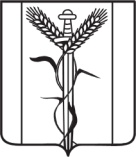 СОВЕТКРАСНОАРМЕЙСКОГО СЕЛЬСКОГО ПОСЕЛЕНИЯЕЙСКОГО РАЙОНАРЕШЕНИЕот 13.02.2019 г.                                                                                                    № 162 пос. КомсомолецО ежегодном отчете главы Красноармейского сельского поселения Ейского района о результатах своей деятельности и деятельности администрации сельского поселения за 2018 годЗаслушав и обсудив отчет главы Красноармейского сельского поселения Ейского района о результатах своей деятельности и деятельности администрации сельского поселения за 2018 год, Совет Красноармейского сельского поселения Ейского района руководствуясь статьей 35 Федерального закона от 6 октября 2003 года № 131-ФЗ «Об общих принципах организации местного самоуправления в Российской Федерации» и частью 3 статьи 24, частью 4 статьи 30 Устава Красноармейского сельского поселения Ейского района, РЕШИЛ:1. Признать работу главы и администрации Красноармейского сельского поселения Ейского района за 2018 год удовлетворительной.2. Информацию председателя Совета Красноармейского сельского поселения Ейского района о деятельности депутатов Совета Красноармейского сельского поселения Ейского района за 2018 год принять к сведению.3. Общему отделу администрации Красноармейского сельского поселения Ейского района (Дубовка) обнародовать отчет главы и администрации Красноармейского сельского поселения Ейского района о результатах своей деятельности и деятельности администрации сельского поселения за 2018 год и разместить на официальном сайте Красноармейского сельского поселения Ейского района в сети «Интернет».4. Настоящее решение вступает в силу со дня подписания.Глава Красноармейского сельского поселения Ейского района                                                                     А.А. БурнаевОТЧЕТо работе   главы и администрации Красноармейского сельского поселения Ейского района за 2018 год Уважаемые присутствующие!Представляю вашему вниманию отчет о проделанной работе на территории сельского поселения за 2018 год.На территории Красноармейского сельского поселения расположено 741 домовладений, проживает  2673 человека, из них:пос. Комсомолец – 2334 человек;пос. Симоновка – 235 человек;х. Новатор – 104 человека.Население трудоспособного возраста составляет 1476 человек, детей от 0 до 18 лет - 547 человек и пенсионеры – 650 человек. На территории сельского поселения осуществляют свою деятельность следующие организации:ООО «Агрокомплекс «Ейский», руководитель Хамаев Александр Сабирович, число работающих - 116 человек;ООО «Комсомольские зори», руководитель Михайлов Сергей Федорович, число работающих – 21 человек;ООО «Агро-Прод» (бывший ООО СП «Золотой колос), руководитель Хачатурян Минас Рафикович, число работающих – 2 человека;Организации бюджетной сферы:ГДУЗ ДЗ КК ЕПМД «Симоновская психиатрическая больница», руководитель Пак Ирина Валерьевна, число работающих – 109 человек;МБУЗ МО Ейский район «ЦРБ Амбулатория врача общей практики пос. Комсомолец», число  работающих – 7 человек;УФПС КК ФЛ ФГУП «Почта России», руководитель Скуратова Александра Сергеевна, число работающих – 5 человек;ГБУ СО КК «Ейский КЦСОН», исполняющий обязанности руководителя Босович Олеся Александровна, число работающих – 7 человек;МБОУ СОШ № 27 пос. Комсомолец МО Ейский район, руководитель Зацепа Анастасия Михайловна, число работающих – 31 человек, число обучающихся – 237 человек;МБДОУ ДС КВ № 3 пос. Комсомолец, руководитель Швыдченко Наталья Игоревна, число работающих – 32 человека, число воспитанников – 95 человек;МБОУ МО Ейский район СШ «Рассвет», руководитель Галанов Николай Стефанович, число работающих – 49 человек, число занимающихся – 520 человек;МУ «СДК пос. Комсомолец», руководитель Алексеенко Александр Георгиевич, число работающих – 22 человек, число посещающих кружки -  205 человек;МУ «Комсомолец», руководитель Абрамов Юрий Валерьевич, число работающих – 5 человек.БюджетГлавным финансовым инструментом для достижения стабильности социально-экономического развития поселения и показателей эффективности, безусловно, служит бюджет.За 2018 год доходы составили – 17 797,9 тыс. руб. Собственные доходы –10 973,0 тыс. руб., составляют 61,6 % всех доходов. Плановые назначения по налоговым доходам исполнены свыше 100%. Безвозмездные поступления – 6 824,9 тыс. руб. (38,4% в общей структуре доходов), включают дотации – 2 540,7 тыс. руб., субвенции – 204,9 тыс. руб., субсидии на повышение заработной платы работникам культуры – 2890,5 тыс. руб., субсидии по ремонту дорог –  870,1тыс. руб., субсидии за 2 место по конкурсу «Лучший ТОС» – 318,7  тыс. руб.Исполнение плана налоговых и неналоговых доходов  составило 110,6 %. Темпы роста к аналогичному периоду прошлого года –  107,4 %.Расходы составили –  17 955,0 тыс. руб., бюджет является социально ориентированным. На культуру, молодежь и спорт направлено –  7 702,7 тыс. руб., или  42,9  % всех произведенных расходов, из них  2890,5 тыс. руб. средства краевого бюджета на повышение заработной платы работникам культуры. На решение общегосударственных вопросов выделено  4463,2 тыс. руб.,  ЖКХ –  2 171,6 тыс. руб.: 286,5 тыс. руб. - уличное освещение, 446,5 тыс. руб. – ремонт и обслуживание объектов уличного освещения, дорожное хозяйство –  3435,4 тыс. руб.Деятельность главы и администрации В рамках реализации муниципальной программы Красноармейского сельского поселения  Ейского района «Развитие жилищно-коммунального хозяйства»  из местного бюджета выделены средства на  ремонт и замену объектов уличного освещения, установку новых светильников по ул. Вольная, ул. Школьная,  пер. Школьный, аллея Ленинского комсомола, мемориале, ул. Мира в п. Симоновка  на сумму 94,0 тыс. руб. В 2018 году из краевого бюджета  получены субсидии по результатам конкурса «Лучший орган Территориального общественного самоуправления». С учетом средств местного бюджета на софинансирование расходных обязательств в размере 5 % выполнены работы по замене уличных светильников по ул. Комсомольская и ул. Советская (31 светильник). Проведена новая линия уличного освещения протяженностью 1 км по ул. Молодежной в п. Комсомолец, установлено 16 новых светильников. Затраты составили 335,5 тыс. руб. В рамках реализации муниципальной программы Красноармейского сельского поселения  Ейского района «Совершенствование и содержание дорожной инфраструктуры» из местного бюджета выделены средства на  ремонт асфальтного  дорожного покрытия улиц Садовой, Комсомольской, Советской, Гагарина, 2,3 –й проезды, пер. Советского на сумму 921,2 тыс руб.  Выполнены работы по ремонту дорог в гравийном исполнении с подсыпкой улиц Новая Садовая и пер. Школьный на сумму 879,2 тыс. руб. Произведена подсыпка дорог с грейдированием на ул. Юбилейная и ул. Вольная на сумму 88,9 тыс. руб. Установлено 2 светофора Т-7, пешеходное ограждение протяженностью 64 м, нанесена дорожная  разметка около СОШ № 27 п. Комсомолец. Расходы составили 278,2 тыс. руб. Установлены недостающие знаки по улице Н. Островского, ул. Молодежная, ул. Гагарина на сумму 20,0 тыс. руб.  Нанесена горизонтальная дорожная разметка на улицах  Садовая, Школьная, Гагарина  на сумму 141,6 тыс. руб.В рамках реализации государственной программы Краснодарского края «Развитие сети автомобильных дорог Краснодарского края» Выполнены работы  на условиях софинансирования из местного бюджета в замере 5% по ремонту дорог в гравийном исполнении с подсыпкой улиц Юбилейная и пер. Ленинского комсомола на сумму 915,9 тыс. руб. За счет средств бюджета, приобретено оборудование, которое позволит  проводить ямочный ремонт  улично-дорожной сети на территории поселения, закуплена  асфальтобетонная смесь на сумму  73,8 тыс. руб . Проведены работы по постановке на кадастровый учет парка, кладбища, здания администрации с целью получения свидетельства на право собственности, расходы составили 54,0 тыс. руб. В рамках летнего трудоустройства несовершеннолетних  трудоустроено 18 подростков. Согласно графика дети были заняты на работах по благоустройству территории сельского поселения. Сумма финансирования составила 35,6 тыс. руб. В течение года администрацией Красноармейского сельского поселения проводились работы по благоустройству территорий и наведению санитарного порядка. В результате было отремонтировано оборудование на детской площадке и осуществлен монтаж новых качелей, произведена уборка и побелка деревьев в парковой зоне, на территории поселка. Приведены в порядок и побелены лесозащитные полосы. Наведен порядок и проведен косметический ремонт мемориального комплекса. Газификация В декабре 2018 года окончена работа по газификации второй очереди поселка Симоновка в рамках долгосрочной краевой целевой подпрограммы «Газификация Краснодарского края на 2012-2016 годы».  В рамках данной программы построен газопровод низкого давления, протяженностью 1000 м. К данному газопроводу имеют возможность подключится 16 семей пос. Симоновка. На данные работы из бюджетов разного уровня выделено около 1,5 млн. рублей.ТОСОдним из важнейших направлений деятельности администрации является взаимодействие с территориальными органами самоуправления. Огромную помощь в работе оказывают 6 председателей органов ТОС, которые  принимают активное участие во всех мероприятиях, проводимых на территории поселения. По итогам 2018 года руководитель ТОС № 2 Яркова Зинаида Алексеевна заняла второе место в организации общественного самоуправления на районном уровне. Жюри конкурса уже дважды оценивало работу Зинаиды Алексеевны на уровне второго места. Благодаря денежной премии, присужденной по итогам конкурса, был осуществлен текущий ремонт уличного освещения, и построена новая линия уличного освещения, как было сказано выше. Культура и спортВ поселении есть все условия для занятия физкультурой и спортом. В спортивном комплексе имеется спортивный зал, тренажерные залы, бассейн. Спортсмены поселения принимают активное участие во всех спортивных мероприятиях, проводимых в районе. Учащиеся ДЮШС «Рассвет»  пос. Комсомолец добиваются высоких спортивных достижений на краевом и федеральном уровне. Большое внимание в жизни поселения уделяется развитию культуры. При доме культуры работает 14 клубных формирований, из них 9 кружков художественной самодеятельности, посещают 205 человек. В поселении за 2018 год проведено около 292 культурных мероприятия. Администрацией поселения проводится огромная работа с молодежью. Специалистом по работе с молодежью совместно со школой были проведены различные мероприятия и акции, таких как «Бессмертный полк», «Свеча памяти», «Велопробег, посвященный Дню Победы», а так же акции ко Дню флага, Дню семьи, любви и верности, Дню матери. Молодежь сельского поселения приняла участие в ежегодном празднике, посвященном дню российской молодежи в станице Должанской. На территории сельского поселения активно работает Совет ветеранов в тесном контакте с администрацией поселения, отделением соцзащиты, специалистом по работе с молодежью.Администрация поселения совместно с Советом ветеранов поздравляет односельчан старшего поколения с юбилеями и  праздниками, поддерживает пожилых граждан в трудную минуту, оказывает посильную помощь. Работа Совета В 2018 году состоялось 12 заседаний  Совета депутатов 3-го созыва, рассмотрено 34 вопроса, затрагивающих вопросы жизнедеятельности поселения: о принятии устава поселения, об использования бюджетных средств, о социально-экономическом развитии поселения, о выполнении муниципальных программ Красноармейского сельского поселения Ейского района,  о работе учреждений культуры  сельского поселения, об организации летнего отдыха  и занятости детей в летний период и др. Депутаты участвуют в общих собраниях жителей, а также  во всех мероприятиях, проводимых в поселении, в районе, в крае. Хочу поблагодарить депутатов Совета за тесное сотрудничество в реализации наших полномочий, а также выразить благодарность  жителям за совместную работу и поддержку.ПРОБЛЕМНЫЕ ВОПРОСЫОднако, несмотря на немалую проделанную работу на протяжении года остается еще много нерешенных вопросов, которые требуют обязательного решения.Бюджет сельского поселения           Большой проблемой является высокая стоимость за отопление  здания ДК: в 2018 году на тепло направлено 1219,7 тыс. руб. с учетом погашения задолженности. Необходимо выполнить предписания по устранению нарушений пожарной безопасности, цена вопроса  1300,0 тыс. руб.  Бюджет на 2019 год принят с дефицитом 900,0 тыс. рублей, собственных средств недостаточно для решения даже социально-значимых вопросов.Движение и стоянка большегрузовДвижение и стоянка большегрузного транспорта по улицам населенных пунктов. Большегрузы не только разбивают дороги, но становятся серьезным препятствием и угрозой при движении по улицам поселка особенно в темное время суток. В настоящее время совместно с ГИБДД разработан план мероприятий направленный на недопущение движения грузового транспорта под запрещающий знак. В феврале 2018 года была отремонтирована дорога в гравийном исполнении возле весовой нашего базового хозяйства, что также поможет предотвратить движение большегрузов по улицам нашего посёлка.Освещение автодороги Ейск-НовоминскаяВ 2016 году произведен капитальный ремонт участка автодороги Ейск-Новоминская, проходящий мимо пос. Комсомолец, но данный участок автодороги, помимо ремонта, также требует освещения. Администрацией сельского поселения направлено ходатайство в Ейский ДФ ГКУ КК «Краснодаравтодор» с просьбой рассмотрения вопроса о приведении автодороги, проходящей вдоль пос. Комсомолец, в соответствие с ГОСТами, а именно построить уличное освещение. Решение данного вопроса позволит сократить дорожно-транспортные происшествия, происходящие на данном участке дороги.Качество водыВопрос  по улучшению качества воды в пос. Комсомолец пока остается открытым. Благодаря активным действиям главы муниципального образования Ейский район был построен новый подводящий водопровод, протяженностью 1400 м, проведен капитальный ремонт водопроводных сетей, ведущих к водонапорной башне. Сейчас проводятся технические мероприятия, направленные на подачу воды в наш населенный пункт. Для осуществления всех выше перечисленных мероприятий из бюджета муниципального образования Ейский район выделено около  10,0 млн. руб.ПЛАН РАБОТ НА 2019 ГОД1. При наступлении благоприятных погодных условий планируется провести ямочный ремонт всех дорог в сельском поселении собственными силами: в 2018 году приобретена виброплита и холодный асфальт для проведения ямочного ремонта. Ремонт ул. Вольной и Школьной в гравийном исполнении. Сметная документация на ул. Школьную выполнена – 1321,2 тыс. руб.2.  Капитальный ремонт афальтно-бетонного покрытия  ул. Молодежной  протяженностью 0,4 км, стоимость работ 2431,5 тыс. руб. – за счет участия в ГП КК «Развитие автомобильных дорог» (краевой бюджет 2310,0 тыс. руб., местный -  121,5 тыс. руб.).3. Текущий ремонт светильников на Аллее и мемориале в первую очередь, не смотря на то, что работы проводились в 2018 году. А также в течение года поддержание уличного освещения в работоспособном состоянии.Доклад окончен.Спасибо за внимание.